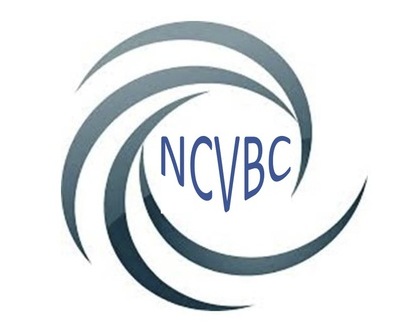                NCVBC Player Information Form           Date  __/___/___Player Last Name: ________________________First Name: ____________________Address: ____________________________________________________________City: ______________________________ Zip Code: _________Mother’s Name _______________________________________   Mother’s email _________________________________ Mother’s cell _______________Father’s Name_________________________________________Father’s email  _________________________________ Father’s cell ________________Name of School _______________________ Current Grade: _______Date of Birth _____/_____/_____ Circle Level:  	Beginner	Intermediate	Advanced 